				                                                                      ПроєктУ К Р А Ї Н АХОТИНСЬКА МІСЬКА РАДАПро надання дозволу на виготовлення технічної документації із землеустрою щодо передачі земельних ділянок (паїв) у власність взамін сертифікатів         Розглянувши заяви громадян, керуючись Законом України «Про місцеве самоврядування в Україні», Земельним Кодексом України, Законом України «Про землеустрій», Законом України «Про порядок виділення в натурі (на місцевості) земельних ділянок власникам земельних часток (паїв)», Законом України від 10.07.2018 р. №  2498 « Про внесення змін до деяких законодавчих актів України щодо вирішення питання колективної власності на землю, удосконалення правил землекористування у масивах земель сільськогосподарського призначення запобігання рейдерству та стимулювання зрошення в Україні» та беручи до уваги роз’яснення Міністерства юстиції України №71050/Ж-18649/8.4.4 від 22.08.2022 року, рекомендації постійної комісії з питань містобудування, будівництва, земельних відносин та охорони природи, Хотинська міська рада					ВИРІШИЛА:          1.  Дати дозвіл на виготовлення технічної документації із землеустрою щодо встановлення (відновлення) меж земельної ділянки в натурі (на місцевості) на земельну ділянку № 138 взамін сертифікату на право на земельну частку (пай) серії ЧВ № 0028276 гр. Заплітній Марії Володимирівні для ведення товарного сільськогосподарського виробництва, яка розташована за межами населеного пункту с. Круглик.          1.1. Проектній організації виготовлену документацію подати в міську раду на затвердження в установленому законом порядку.          2.  Дати дозвіл на виготовлення технічної документації із землеустрою щодо встановлення (відновлення) меж земельної ділянки в натурі (на місцевості) на земельну ділянку № 538 взамін сертифікату на право на земельну частку (пай) серії ЧВ № 0026998 гр. Кобилянській Світлані Іванівні для ведення товарного сільськогосподарського виробництва, яка розташована за межами населеного пункту с. Пашківці.          2.1. Проектній організації виготовлену документацію подати в міську раду на затвердження в установленому законом порядку.	3. Дати дозвіл на виготовлення технічної документації із землеустрою щодо встановлення (відновлення) меж земельної ділянки в натурі (на місцевості) на земельну ділянку № 324 взамін сертифікату на право на земельну частку (пай) серії ЧВ № 0177962 гр. Безверхньому Едуарду Вікторовичу для ведення товарного сільськогосподарського виробництва, яка розташована за межами населеного пункту с. Пашківці.          3.1. Проектній організації виготовлену документацію подати в міську раду на затвердження в установленому законом порядку.	4. Дати дозвіл на виготовлення технічної документації із землеустрою щодо встановлення (відновлення) меж земельної ділянки в натурі (на місцевості) на земельну ділянку № 488 взамін сертифікату на право на земельну частку (пай) серії ЧВ № 0026633 гр. Бодак Ірині Дмитрівні для ведення товарного сільськогосподарського виробництва, яка розташована за межами населеного пункту с. Пашківці.          4.1. Проектній організації виготовлену документацію подати в міську раду на затвердження в установленому законом порядку.	5. Дати дозвіл на виготовлення технічної документації із землеустрою щодо встановлення (відновлення) меж земельної ділянки в натурі (на місцевості) на земельну ділянку № 16 взамін сертифікату на право на земельну частку (пай) серії ЧВ № 0029016 гр. Дашкевичу Вадиму Антоновичу для ведення товарного сільськогосподарського виробництва, яка розташована за межами населеного пункту с. Пашківці.          5.1. Проектній організації виготовлену документацію подати в міську раду на затвердження в установленому законом порядку.	6. Дати дозвіл на виготовлення технічної документації із землеустрою щодо встановлення (відновлення) меж земельної ділянки в натурі (на місцевості) на земельну ділянку № 434 взамін сертифікату на право на земельну частку (пай) серії РН № 940196 гр. Дашкевичу Вадиму Антоновичу для ведення товарного сільськогосподарського виробництва, яка розташована за межами населеного пункту с. Пашківці.          6.1. Проектній організації виготовлену документацію подати в міську раду на затвердження в установленому законом порядку.	7. Контроль за виконанням цього рішення покласти на постійну комісію міської ради з питань містобудування, будівництва, земельних відносин та охорони природи (Віктор ЮЗЬКО).Міський голова                                                                        Андрій ДРАНЧУК25 сесія VIII скликання РІШЕННЯ №  28 лютого 2023 							                                    м. Хотин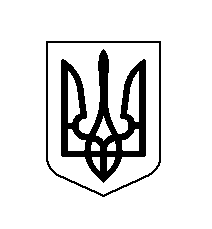 